INDICAÇÃO Nº 464/2020Ementa: Reparo na Rua Humberto Biscardi, Jardim Pinheiros.Exma. Senhora Presidente.Justificativa:Considerando a precária situação do asfalto na Rua Humberto Biscardi, altura do número 1047, no Jardim Pinheiros, a Vereadora Mônica Morandi requer nos termos do art. 127 do regimento interno, que seja encaminhada ao Exmo. Prefeito Municipal a seguinte indicação:	Designar ao departamento competente que providencie o reparo urgente no local acima informado.  Valinhos, 04 de março de 2020.___________________Mônica MorandiVereadoraFotos anexas.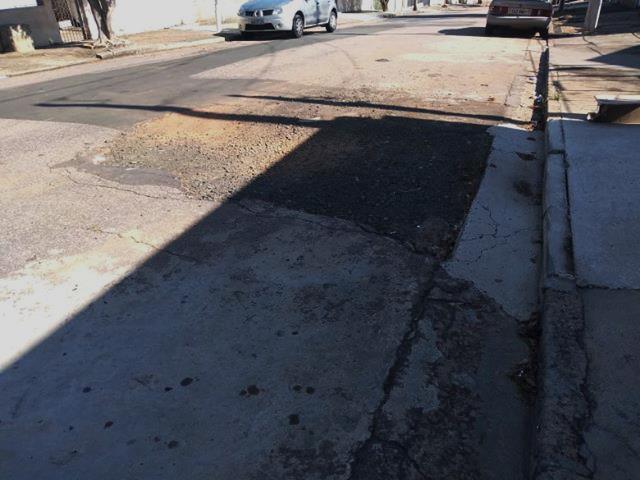 